Please return via email to HVS Secretary at  secretary@vizsla.org.uk  no later than February 1st annually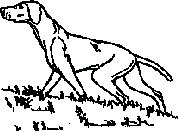 Hungarian Vizsla Society Awards Claim FormEventDatePlace or Grade & ClassPoints ClaimedTotal points claimed